Roll and Write! Unit 4 Week 1Write the word that matches the number you roll! Keep rolling and writing!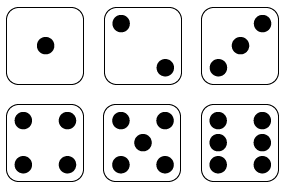 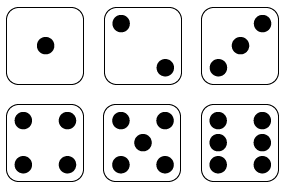 Rainbow Writing Unit 4 Week 1Trace the word with pencil, then write it three times with three different crayons!Sight Word Search and Graph Unit 4 Week 1Find it and circle it!Graph it!                                    comb                    scent                        sign                      gnat                          know            writingmanymorningthroughverysleepeatcolorsdownbelowdon’twristcomb       comb             writing                                      sign                   scent              writing                                  writing                    scent                                                     writing                         knowsign                   gnat                 comb                   know              scent                       comb                             sign               gnat                              sign                                 comb                                     know                     scent                    gnat         comb            know        scent                  writing             comb